Diocese of Palmerston North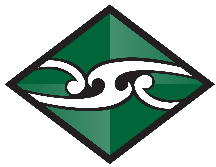 Volunteer FormPlease complete this form and return it with any other documentation requested.1.	Volunteer role(s)2.	Mr Ms Mrs Miss (Circle) Other …………….	Surname or family name 	First names	Address	Email	Telephone/Mobile		            		                  3. 	Do you hold a full New Zealand Drivers Licence?  YES / NO       Number: 4.	Please disclose all criminal convictions, unless covered by the Clean Slate Act 2004. 
View the Ministry of Justice website for further information on what you are required to declare: https://www.justice.govt.nz/criminal-records/clean-slate/ 5.    	Please provide a list of recent employment and volunteer history - commencing with most recent6.    	Please give the names and contact details of 2 referees. 7. 	DECLARATION / AUTHORISATION I consent to referees named on this form being contacted and consulted about my volunteering.I also give permission to the Roman Catholic Bishop of the Diocese of Palmerston North and his delegates/agents to make other enquiries as they see fit in relation to this document and consent to the disclosure of information to them by such persons of whom enquiry is made on matters relevant to my suitability for the volunteer role undertaken.	I certify that the information I have provided in this form and any other information provided is true and correct. I understand that if I have given incorrect, incomplete, or misleading information I may be disqualified from volunteering.  Signature				       			          DateOrganisation/EmployerPosition held Period engagedName & Relationship EmailTelephone: Work                   Home/Mobile